MATEMATIKA – 25.4. – 1satUvježbavanje gradiva – vježbanje i ponavljanjeDa bismo imali što bolje rezultate, ovo gradivo moramo jako dobro uvježbati jer će nam biti potrebno i u daljnjem životu.Kako se prije svakog rada valja pripremiti, tako se za ovaj rad pripremamo na način da uzmemo svoj papirnati metar i ponovim sve što smo do sada naučili o mjerenju dužine. Tek  tada smo spremni za daljnji rad. Prisjeti se i što znaš o pravcu, dužini i polupravcu!Vježbamo :                 RL 29  Poželjno je pažljivo čitati zadatke kako bismo znali što se od nas očekuje i tada, korak po korak, raditi što se od nas traži. Budi uredan i točan!Za one koji mogu i žele više :DL 27N      DL 27Važno je promisliti, zapamtiti  i obratiti pozornost :Zbrajamo i oduzimamo samo jednoimene veličine ( Prisjeti se : JABUKE S JABUKAMA, KRUŠKE S KRUŠKAMA ) – ako imamo npr. dm i cm preračunavamo obično u manju jedinicu, a to su u ovom slučaju cm (ovo je samo primjer)Kod množenja i dijeljenja množimo i dijelimo mjerne brojeve, a jedinične veličine prepišemoAko izvodimo više računskih radnji, na snazi je ono što već dobro znamo : Najprije množimo i dijelimo, a onda zbrajamo i oduzimamo)Ako imamo mješovite veličine ( npr. 1m 80 cm preračunavamo ih u jednoimene –manje; dakle 1m80cm=180cm) i tek onda računamo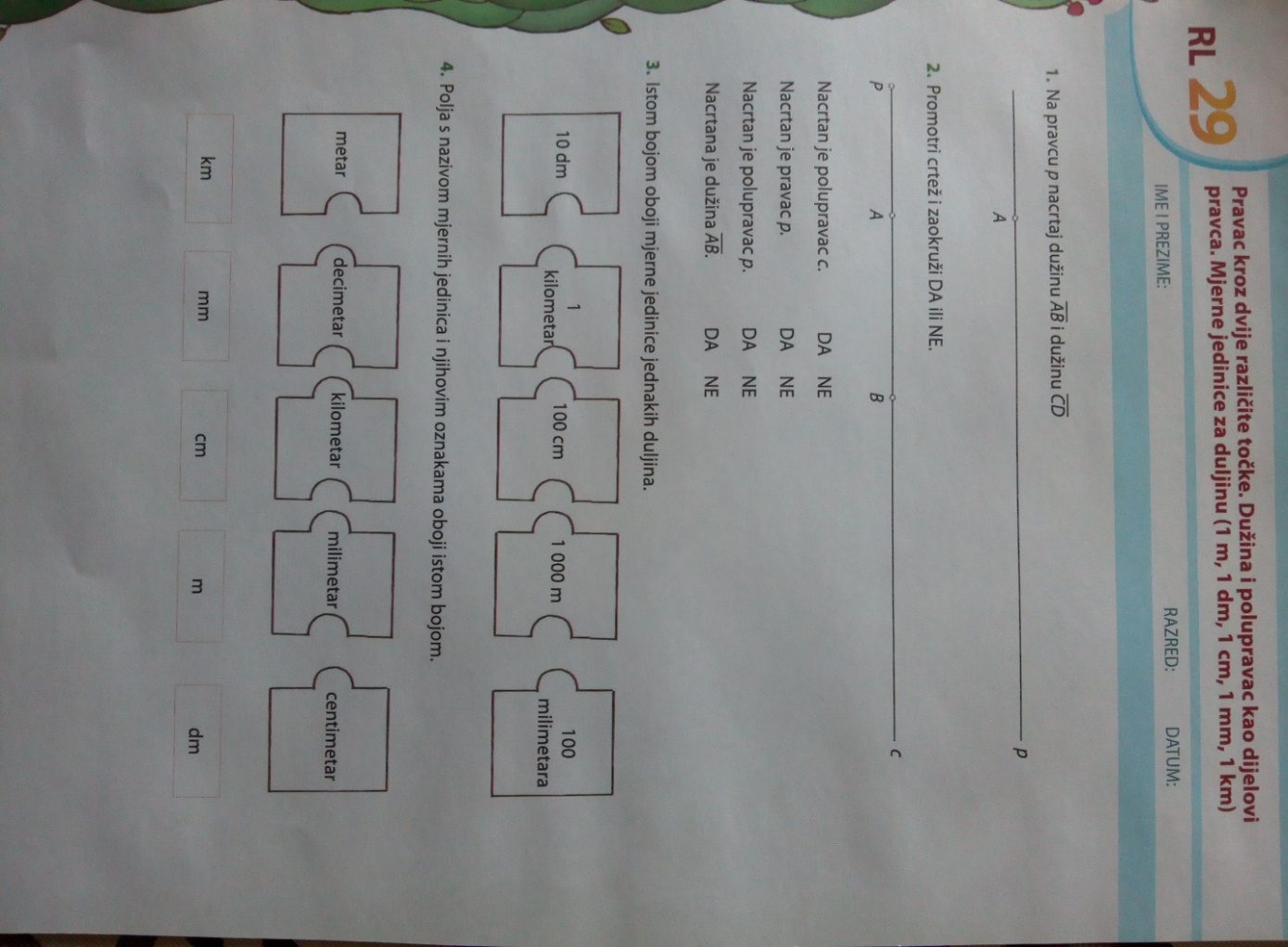 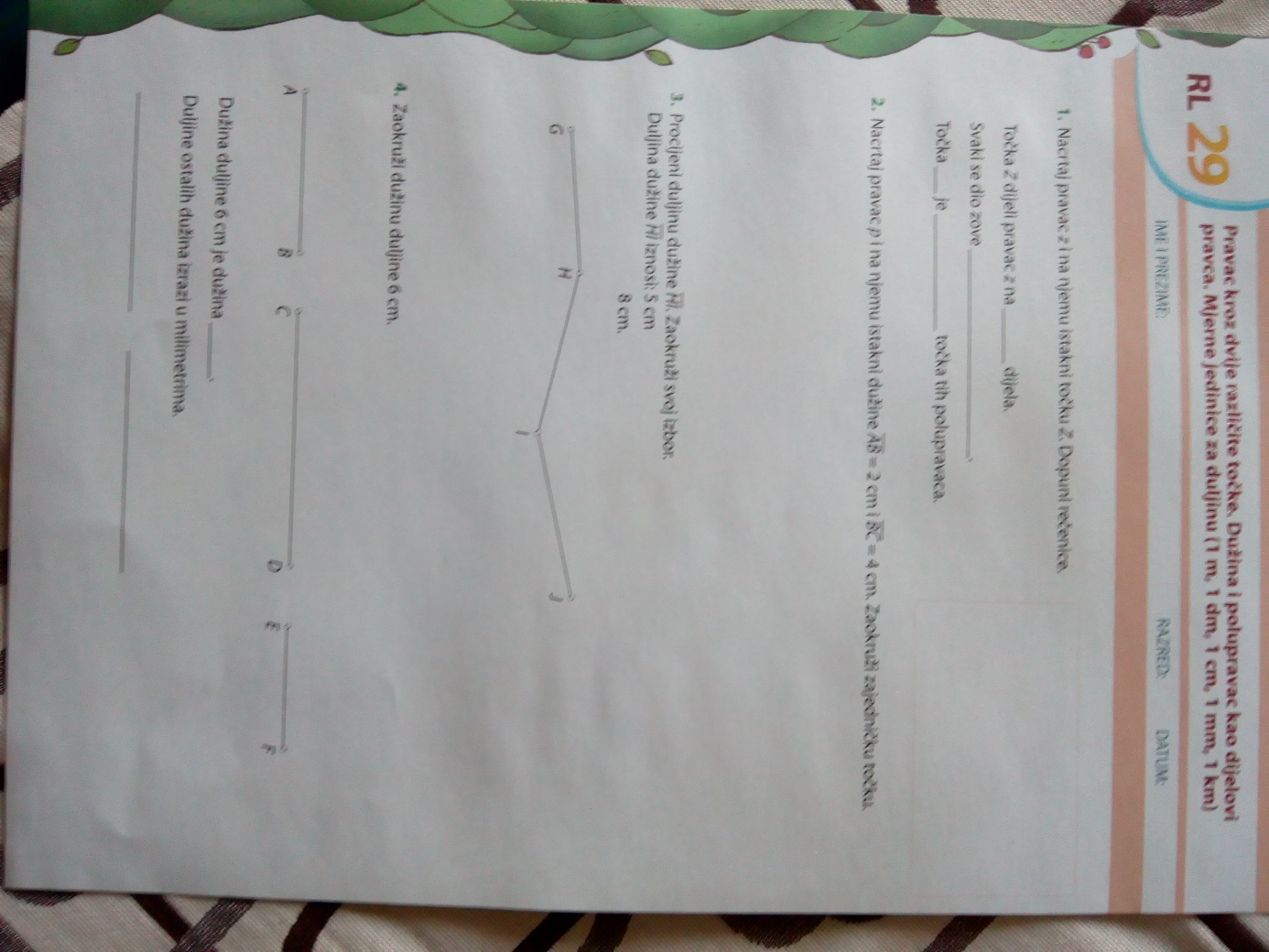 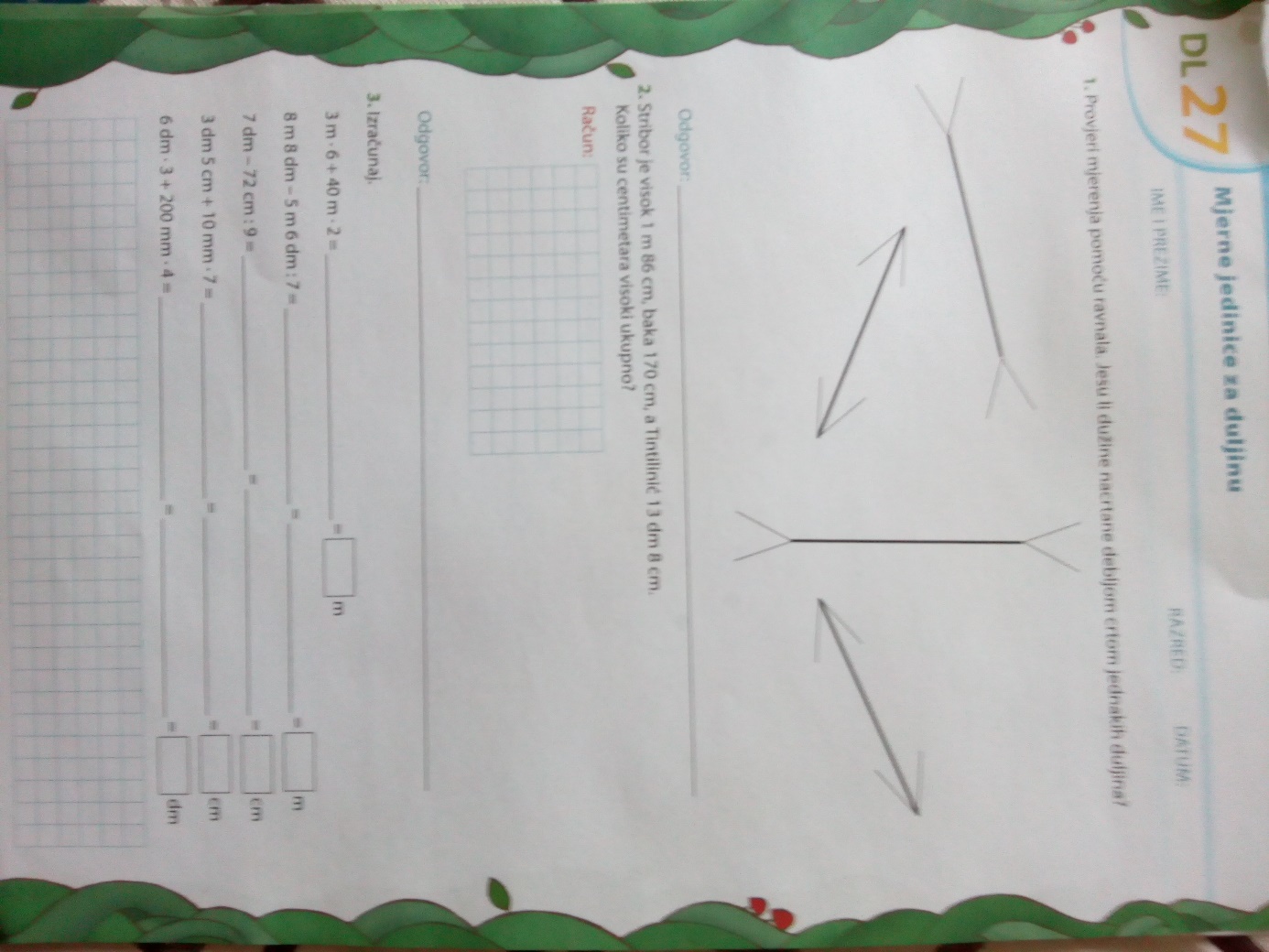 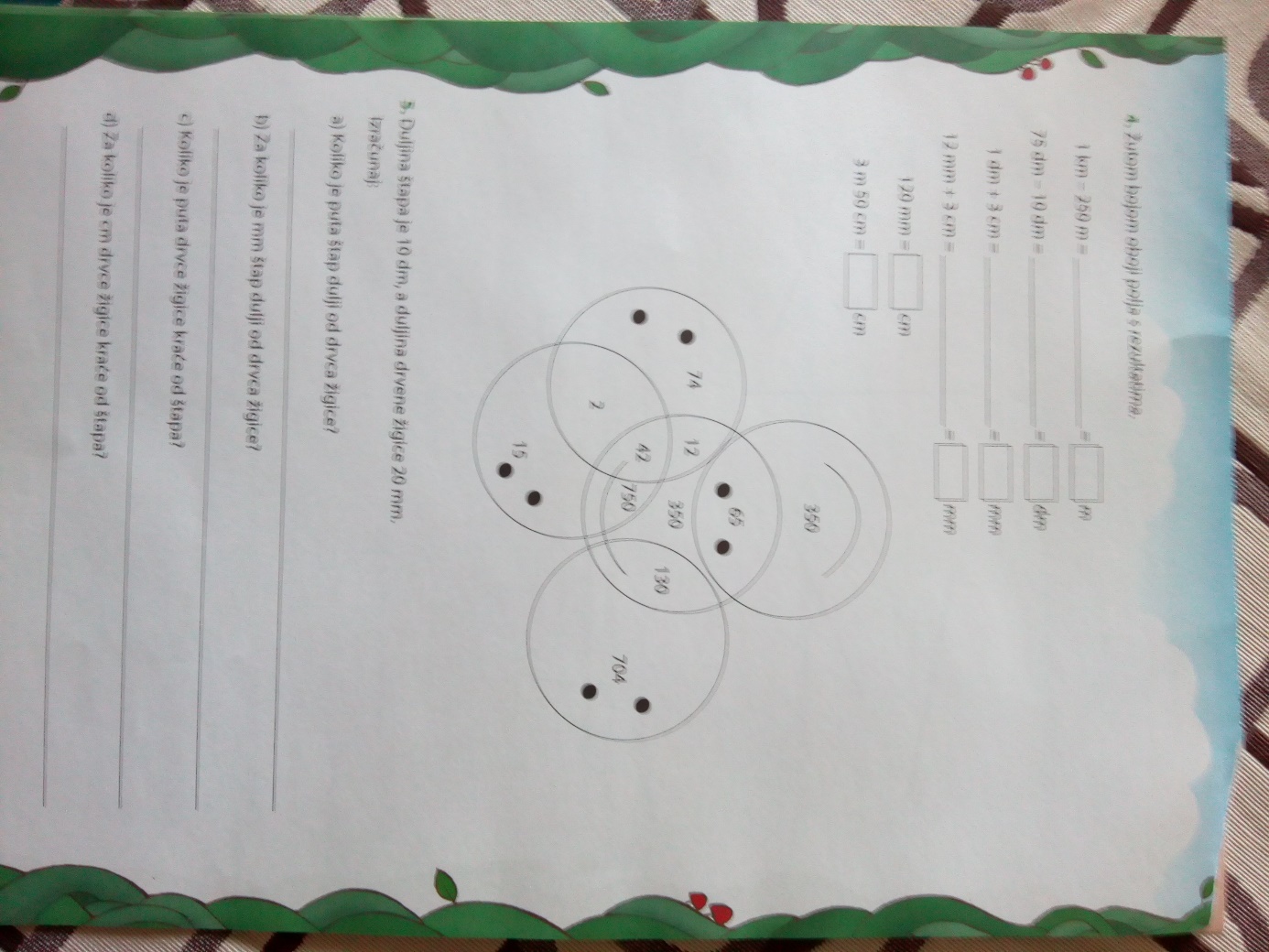 